BASIN BÜLTENİ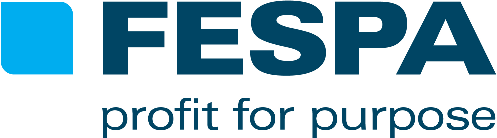 20 Mayıs 2014FESPA BASIM ARAŞTIRMASI BAŞLATIYORGeniş formatlı basım topluluğunu eşlemek amacıyla yapılan en geniş çaplı ve en büyük küresel araştırma inisiyatifi (12 aylık veri toplama projesi)FESPA, en geniş çaplı geniş format basım araştırması Münih FESPA Digital'da başlatacak (20-23 Mayıs 2014). FESPA Basım Araştırması'nın amacı, dünya çapındaki geniş format basım topluluğu, büyüklüğü, işletme performansı, büyüme ihtimali ve gelişme ve yatırımda en etkili alanlar hakkında bugüne kadar toplanmış en kapsamlı veriyi toplamak.FESPA Araştırması, 2007'den beri periyodik olarak FESPA tarafından üstlenilen Fespa World Wide Survey (Fespa Dünya Çapı Anketi) için kullanılan çerçevenin FESPA tarafından genişletilmesiyle oluşturulan 30 sorudan oluşmaktadır. Basımcılar, FESPA Basım Araştırması anketini 2014 yılının sonuna kadar online olarak veya FESPA'nın dünya çapındaki sergilerinde yüz yüze tamamlayabilir. Bunlara Johannesburg, Mexico City, İstanbul, Guangzhou ve Saopaulo'daki FESPA sergileri ve Ekim ayındaki Digital Textile Conference (Dijital Tekstil Konferansı) dâhildir. FESPA Araştırması'na www.fespa.com/census adresinden online olarak erişebilirsinizFESPA Araştırması'nın verileri InfoTrends isimli bağımsız endüstri araştırma kuruluşu tarafından FESPA adına değerlendirilecektir. Geçici veriler, Almanya'nın Köln şehrindeki FESPA 2015'e denk gelecek Araştırma raporunun tamamı ile birlikte her bir çeyrekte özet formatında yayınlanacak.FESPA Basım Araştırması projesini FESPA ulusal kuruluşlarıyla birlikte yürüten FESPA genel Sekreteri Sean Holt şöyle yorumluyor: “Geniş format basım topluluğunu temsil eden küresel lider kuruluş olarak, FESPA'nın bu topluluk ve bu topluluğu gelecek için şekillendiren ekonomik, yapısal, teknolojik ve sosyal güçlere yönelik içgörüler hakkında sağlam bilgiye sahip olması hayati bir öneme sahiptir. FESPA World Wide Survey bu amacı kısmen başarmıştır fakat FESPA Basım Araştırması ile muhtemel en doğru küresel görünümü vermeleri için cevap verenlerin tabanını önemli ölçüde genişletmeyi amaçlıyoruz. Bize ulusal, bölgesel ve küresel seviyede sağlam istatistiksel bilgi vermemizi sağlayacak minimum 2500 kişinin cevap vermesini hedefliyoruz.""FESPA'nın misyonu topluluğumuzu eğitim, bilgi paylaşımı, en iyi uygulama ve paylaşım yoluyla yönlendirmektir. Bütün rehberlerin en değerli aracı alanlarının güncel bir haritasıdır ve Araştırma'nın tasarlanma amacı da budur- FESPA'ya endüstrimizin dış çizgilerini eşleyen, küresel modelleri bize gösteren ve paydaşlarımızla paylaşmamız için bize değerli göstergeler veren bilgiler sağlamak."FESPA Araştırması projesi, topluluğun yararı için FESPA'nın başarılı küresel aktivite portföyünden kar dağıtan FESPA'nın Amaca Yönelik Kâr inisiyatifi yoluyla finanse edilmiştir"FESPA Basım Araştırması'ndan elde edilen veriler üyelerimiz için paha biçilmez bilgiler olacaktır. Bu veriler üyelerimizin kendi işletmelerini diğerleriyle karşılaştırmalı olarak değerlendirmesine, performanslarını endüstri normlarına göre ayarlamalarına ve kuruluşlarının eğilimleri başka yerlere hangi ölçüde yansıdığını görmelerine yardımcı olacaktır. Bu derinlikteki pazar bilgisi sektörümüzde az bulunan bir şeydir ve bulunduğu yerlerde ya pahalıdır, ya da ulaşılması zordur. FESPA'nın ulusal kuruluşlarının üyelerine taahhütlerimizden biriside bu verileri onlarla ücretsiz olarak paylaşacak olmamızdır. Bu yaklaşım, ulusal FESPA kuruşuna üye olmak için cüzi bir ücret ödeyerek bu bilgilerden üyeliğin diğer yararları ile birlikte herkesin faydalanabildiği anlamına gelir." FESPA Basım Araştırmasını tamamlayan basımcılar çekilişle FESPA'nın öncülüğünde Almanya'nın Köln şehrinde 2015 yılında gerçekleştirilecek olan ekran+dijital+tekstil aktivitesi için bütün masrafları karşılanacak bir seyahat kazanacak. Buna ek olarak, Araştırma'yı tamamlayan FESPA Digital 2014 ziyaretçileri güzel bir şişe şampanya için günlük ödüllü çekilişe katılacaklar. Bu çekiliş FESPA standında (A2-438) her gün saat 16.30'da yapılacaktır. SONFESPA Hakkında1962’de kurulan FESPA serigrafi baskı, dijital baskı ve tekstil baskı sektörlerinden 37 üye derneğin oluşturduğu global bir federasyondur. FESPA’nın iki amacı serigrafi baskı ve dijital baskı sektörlerinin tanıtımını sağlamak ve serigrafi baskı ve dijital baskı konularında dünya çapındaki üyeleri arasında bilgileri paylaşmak ve böylece işlerini büyütmede ve hızla büyüyen sektörlerindeki en yeni gelişmeler hakkında bilgilenmelerinde onlara yardımcı olmaktır.FESPA Amaç için KazançBizim ortaklarımız sektördür. FESPA son 7 yılda global baskı sektörüne pazarın büyümesini destekleyen milyonlarca Euro yatırım yapmıştır. Daha fazla bilgi için www.fespa.com ‘u ziyaret ediniz. Gelecek FESPA Fuarları: FESPA Digital 2014, 20 – 23 Mayıs, Munich Exhibition Centre, Münih, AlmanyaEuropean Sign Expo 2014, 20 – 23 Mayıs, Munich Exhibition Centre, Münih, AlmanyaFESPA Awards Celebration Dinner, 22 May 2014, LöwenbräuKeller, Münih, AlmanyaFESPA Africa 2014, 2-4 Temmuz 2014, Gallagher Convention Centre, Johannesburg, Güney AfrikaFESPA Mexico 2014, 21-23 Ağustos, 2014, Centro Banamex, MeksikoFESPA Digital Textile Conference, 2 Ekim 2014, Milan, İtalyaFESPA China 2014, 19-21 Kasım 2014, Guangzhou, ÇinFESPA Eurasia 2014, 4-7 Aralık 2014, CNR Expo, İstanbul, TürkiyeFESPA Brasil 2015, 18-21 Mart 2015, Expo Center Norte, São Paulo, BrezilyaFESPA 2015, 18-22 Mayis 2015, Köln, AlmanyaFESPA adına AD Communications tarafından yayımlanmıştır. Daha fazla bilgi için lütfen temasa geçiniz: Shireen Shurmer, Ellie Bunce		Sean Holt		AD Communications  			FESPA	Tel: + 44 (0) 1372 464470 			Tel: + 44 (0) 1737 229720  		Email: sshurmer@adcomms.co.uk		Email: sean.holt@fespa.com	Email: ebunce@adcomms.co.uk		Website: www.fespa.com		Website: www.adcomms.co.uk